Муниципальное казенное дошкольное образовательное учреждение«Подгоренский детский сад №2»Подгоренского муниципального района Воронежской областиКонспект совместной организованнойобразовательной деятельностис детьми старшей группыпо робототехникеТема: «Конструирование самолёта»Разработал: воспитатель Панченко Наталья Васильевнап.г.т. Подгоренский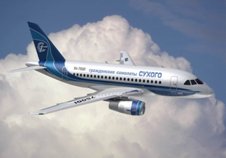 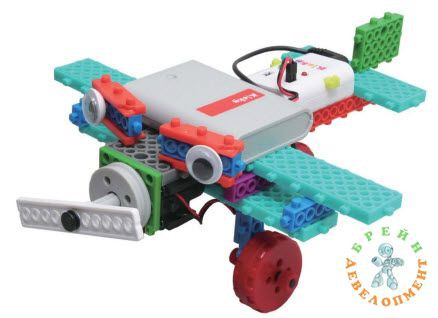 Цель: формирование творческой познавательной деятельности детей посредством конструирования.Задачи:1) Формировать конструкторские умения и навыки.2) Развивать образное мышление, фантазию, мелкую моторику рук.3) Обогащать представления детей о воздушном транспорте, летательных аппаратах, людях, управляющих ими.4) Совершенствовать навыки соединения деталей конструкции.5) Вызывать у детей чувство удовлетворенности от созданного своими руками.Предварительная работа: Рассматривание иллюстраций, фотографий воздушного, космического транспорта;Обыгрывание моделей, игрушек самолетов, ракет;Игра – путешествие «На чем полетим путешествовать»;Дидактическая игра «Летает – не летает»;Материал:Конструктор HunaMRT, различные схемы соединения деталей, фото, картинки – иллюстрации на тему воздушного транспорта, силуэты облаков из картона в форме различных видов животных, насекомых и рыб.Словарная работа:Воздушный транспорт, летательные аппараты, аэропорт, шасси, крылья, иллюминатор.Ожидаемые результаты:Законченность конструкции, её практическое применение, создание игровой ситуации.Содержание.Под музыку дети входят в группу, приветствуют гостей.- Я приглашаю всех – и вас, дорогие дети, и вас, уважаемые гости, в путешествие с облаками.- Ребята, обратите внимание, что-то необычное появилось в группе. Давайте подойдём поближе и рассмотрим.- Тимур, как ты думаешь, на что это похоже? Полина, а ты как думаешь, что это?- А я думаю, что это облако. Давайте все вместе превратим это полотно в облачко:Облако воздушное поднимись,И на землю тихо опустись.И ещё раз.Я предлагаю всем полетать на нём и полюбоваться небом. (Давайте уляжемся на облачке).- Если посмотреть на небоИ немного помечтать,Можно многое увидеть,И себе напредставлять.- Никита, что ты видишь на небе? Вероника, а что ты видишь? Родион, как ты думаешь на что похоже облако, которой проплывает прямо над тобой?- Ребята, а теперь давайте поднимемся, возьмемся за руки и попробуем удержаться на облаке стоя. - Тимур, а что еще можно увидеть в небе?- Молодцы, как много вы знаете и, наверняка, отгадаете все мои загадки. Но отгадку не только нужно проговорить, но и изобразить.Тучек нет на горизонте, Но раскрылся в небе зонтик, Через несколько минут Опустился ... (Парашют)Крыльев нет, Но эта птица Полетит и прилунится. (Ракета)Кто мне скажет, что за птица В небесах, как ветер, мчится,Белый чертит за собой След в лазури голубой? А ведёт её пилот! – Что же это? – … (Самолёт)!- Самолёты на посадку!- Ой, ребята, а я сразу и не заметила, что в группу к нам ещё и самолёт прилетел. И он доставил нам письмо и волшебную коробочку.- А от кого это письмо (показываю детям письмо с Рокки на конверте)?   Читаю письмо Рокки:«Здравствуйте, ребята!Я приглашаю вас в свою команду. А что за команда у Рокки? (Щенячий патруль) А вы хотите быть членами команды «Щенячий патруль»? Ребята, мне очень нужна ваша помощь. Нужно всем щенкам собрать самолёты. Но для того, чтобы попасть в мою команду, нужно пройти испытание. Я отправил вам волшебную коробочку, в которой есть цифры от 1 до 6. Какой номер попадётся вам, к тому месту вы и подходите для выполнения несложного задания.»- Трое из вас выкладывают самолёт с помощью китайской головоломки Танграм, а трое – выкладывают самолёт с помощью кубиков Никитина.- Раз, два, три, не зевайК выполнению задания  приступай!(Дети на ковре выполняют различные задания: Танграм (схема «Самолёт») и кубики Никитина (схема «Самолёт»)).- Молодцы. Ребята, в конверте ещё карта памяти, давайте посмотрим, что на ней.Просмотр презентации о различных видах самолётов.- Тимур, как ты думаешь, что это за самолёт? Никита, а для чего нужен пассажирский самолёт?- Полина, а что это за самолёт? А что доставляет такой самолёт?  Молодцы.Ну что вы готовы помочь Рокки построить самолёты? Тогда давайте превратимся в конструкторов, возьмемся за руки и вместе хором повторим наш девиз:Мы юные конструкторы,Мы сделаем расчет,В надежных самолётахОтправимся в полёт.Надевайте пилотки и отправляйтесь к своим рабочим местам, юные конструкторы.Воспитатель включает презентацию с поэтапной сборкой самолёта, напоминает о крепком соединении деталей. Напоминаю: «Ваши самолёты должны быть очень надежными. Для чего? Как должен работать авиаконструктор, чтобы его машины была крепкой и надёжной?»- Молодцы.Затем раздаёт наборы деталей для конструирования самолёта. Дети работают самостоятельно, и в случае затруднения обращаются к воспитателю. В процессе работы воспитатель задаёт наводящие вопросы, если дети затрудняются в процессе конструирования.Ребята, вы занимаетесь очень ответственным делом, и я вижу, что вы немножко утомились. Я предлагаю сделать небольшую разминку:ФИЗМИНУТКА"Самолёт"Руки ставим мы вразлёт: (Руки в стороны.)Появился самолёт. ("Полетели" как самолёты.)Мах крылом туда-сюда, (Наклоны влево-вправо.)Делай "раз", делай "два". (Повороты влево-вправо.)Раз и два, раз и два! (Хлопаем в ладоши.)Руки в стороны держите,(Руки в стороны.)Друг на друга посмотрите. (Повороты влево-вправо.)Раз и два, раз и два! (Прыжки на месте.)Опустили руки вниз, (Опустили руки .)И на место все садись! (Сели на места.)Продолжение выполнения работы.Во время изготовления дети проговаривают свои действия, рассказывают о своей конструкции.- Какие у вас получились замечательные самолёты. Они готовы к полёту? Щенки будут довольны? - Внимание! Пилоты, к полету приготовились! Самолёты к полёту готовы?Готовы!Лётчики к полёту готовы?Готовы!Заводи моторы!Есть!10,9,8,7,6,5,4,3,2,1 Пуск!Модели самолётов обыгрываются детьми. Отправляются на помощь тем, кто попал в беду.